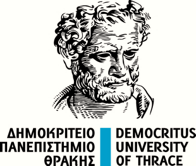 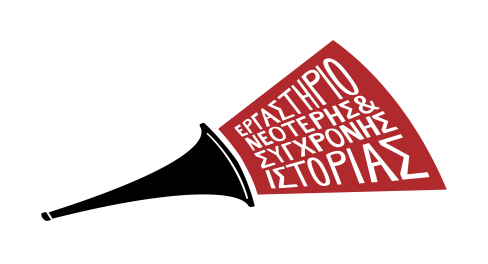 ΦΟΡΜΑ ΣΥΜΜΕΤΟΧΗΣ3η ΗΜΕΡΙΔΑ ΜΕΤΑΠΤΥΧΙΑΚΩΝ ΦΟΙΤΗΤΩΝ, ΥΠΟΨΗΦΙΩΝ ΔΙΔΑΚΤΟΡΩΝ ΚΑΙ ΜΕΤΑΔΙΔΑΚΤΟΡΙΚΩΝ ΕΡΕΥΝΗΤΩΝ ΟΝΟΜΑΤΕΠΩΝΥΜΟ: ΠΑΝΕΠΙΣΤΗΜΙΟ: EMAIL:ΤΙΤΛΟΣ ΑΝΑΚΟΙΝΩΣΗΣ:ΒΙΟΓΡΑΦΙΚΟ (100 λέξεις):ΠΕΡΙΛΗΨΗ (200 λέξεις):ΕΠΙΚΟΙΝΩΝΙΑ:  modernhistorylab@gmail.com  